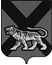 ТЕРРИТОРИАЛЬНАЯ ИЗБИРАТЕЛЬНАЯ КОМИССИЯГОРОДА  ДАЛЬНЕГОРСКАР Е Ш Е Н И Е3 августа   2019 г.                         г. Дальнегорск                                 № 600/100 10 часов  10 минутО регистрации кандидата в депутаты Думы Дальнегорского городского округа по одномандатному избирательному округу № 9 Янова Д.В.	Проверив  соблюдение требований Избирательного кодекса Приморского края к представлению  кандидатом в депутаты Думы Дальнегорского городского округа, выдвинутым в порядке самовыдвижения по одномандатному избирательному округу № 9 Яновым Денисом Владимировичем, документов в территориальную избирательную комиссию города Дальнегорска, а также достоверность сведений о кандидате, территориальная избирательная комиссия города Дальнегорска установила следующее.	Представление кандидатом в депутаты Думы Дальнегорского городского округа по одномандатному избирательному округу № 9 Яновым Денисом Владимировичем  документов в территориальную избирательную комиссию города Дальнегорска, на которую решением территориальной избирательной комиссии города Дальнегорска от 13 июня 2019 года             № 554/92 возложены полномочия окружной избирательной комиссии одномандатного избирательного округа № 9 по дополнительным  выборам  депутата Думы  Дальнегорского городского округа, соответствует требованиям статей 40, 41, 46 Избирательного кодекса Приморского края. 	По результатам проверки достоверности подписей, проставленных в листах поддержки кандидата в депутаты Думы Дальнегорского городского округа  по одномандатному избирательному округу № 9 Янова Дениса Владимировича следует, что к проверке было представлено 14 подписей, из которых 12 ( двенадцать ) подписей признаны достоверными.С учетом изложенного, руководствуясь  статьями 29, 47 и 49 Избирательного кодекса Приморского края, территориальная избирательная комиссия города ДальнегорскаРЕШИЛА:Зарегистрировать кандидата в депутаты Думы Дальнегорского городского округа, выдвинутого в порядке самовыдвижения по одномандатному избирательному округу № 9, Янова Дениса Владимировича.Выдать  Янову Д.В. удостоверение  установленного образца.Разместить настоящее решение на официальном сайте Дальнегорского городского округа в информационно-телекоммуникационной сети «Интернет» в разделе «Территориальная избирательная комиссия города Дальнегорска» и на информационном стенде.Председатель комиссии			                                     С. Н. ЗарецкаяСекретарь  комиссии                                                                    О. Д. Деремешко